Краткосрочный проект для старшей группы детского сада на тему «Зима в городе и в лесу» (животные и птицы зимой)Восканян Лора ВладимировнаТема проекта в соответствии с возрастом детей: «Как живут животные и птицы зимой?»Возраст: 5-6 лет;Тип проекта: познавательно – творческий;Актуальность проекта: в задачах образовательной программы указано о необходимости расширения и систематизации знаний детей о животном мире. Несмотря на то, что дети в этом возрасте имеют уже большое количество представлений об окружающем мире, миссия педагога - продолжать расширять и углублять знания детей. Кроме того, учебные задачи, для детей, постепенно начинают приобретать учебно – познавательный характер, игровая мотивация направляется на потребность в познании мира. Этим обусловлена необходимость продолжать «пополнять» знания детей, через использование привлекательной практической деятельности, проблемно – игровых ситуаций. Важно предлагать детям интересное содержание деятельности, которая активизирует познавательный интерес. Для этого хорошо подойдет детская познавательная книга, иллюстрации. Содержание книг позволит организовать различные формы детской деятельности на одном тематическом содержании, а также повысить познавательный интерес детей, вызвать положительный эмоциональный настрой на деятельность, через просмотр иллюстраций, которые дают возможность подробно рассмотреть то, что сложно увидеть в реальной жизни. Цель проекта: расширение представлений детей о животных и птицах в холодное время года;Задачи проекта:Инвариантные задачи: формирование элементарных математических представлений: закреплять умение считать в пределах десяти; умение понимать отношения рядом стоящих чисел; умение ориентироваться в пространстве;воспитывать у детей доброту, сочувствие к птицам и животным, желание и готовность помогать им в трудное для них время.Познавательные задачи: расширить представление о диких животных: о том, что делают звери, которые не впадают в спячку зимой (что едят, как себя ведут, как приспосабливаются к сезонным изменениям); о том, как изменяется жизнь птиц зимой; подвести детей к пониманию того, что нужно помогать птицам в определенных условиях; рассказать детям о том, чем можно и нельзя кормить птиц; Художественно – эстетические: учить детей создавать сюжетные композиции по книге с использованием различных способов рисования кистью (все ворсом, тонкие – концом кисти);учить детей лепить животных и птиц (конструктивный способ); передавать в лепке выразительность образа животных, объединять небольшие группы предметов в один сюжет.Речевое развитие:обогащать природоведческий словарь детей: существительными (дупло, берлога, логово, нора); прилагательными (лохматый, неуклюжий, злой, голодный, маховое, пуховое); глаголами (притаиться, охотиться, выглядывать). продолжать учить детей самостоятельно составлять коллективные заметки по иллюстрациям книги;поддерживать интерес к художественному слову при помощи рассматривания иллюстраций и зачитывания отрывков из книг с яркими описаниями, сравнениями, эпитетами про животных зимой;поддерживать стремление детей делиться впечатлениями о жизни животных и птиц в зимнее время года, полученными из деятельности проекта;развивать у детей способность высказывать свою точку зрения при ответе на вопрос: «Как живут звери и птицы зимой?», подбирать образные слова и выражения;Социально – коммуникативное развитие:	способствовать проявлению инициативности и самостоятельности в составлении совместного плана продукта проекта (энциклопедии);развивать способность договариваться о выборе персонажей для лепки и рисования, использовать жребий для разрешения спорных ситуаций.Проблема проекта: в ходе беседы о животных зимой было установлено, что дети имеют ошибочное представления о жизни животных и птиц зимой (птицы улетают в теплые страны, потому что им холодно; нужно кормить уток хлебом/булкой, бобры ловят зимой рыбу, утки не перелетные птицы). В связи с этим, детям была поставлена проблема «Как живут зимой животные и птицы?»Продукт проекта: совместное изготовление воспитателя и детей энциклопедии о животных и птицах в зимнее время года;совместное изготовление воспитателя и детей макета «Животные в лесу» для пополнения предметно – пространственной среды;видео - презентация энциклопедии родителям (запись выступлений детей на камеру);Содержание проекта (этапы);Подготовительный этап: информирование родителей о предстоящем проекте;определение форм деятельности с детьми;подбор познавательных книг для организации деятельности с детьми («Минте-Кениг, Деринг: Зима. Находилки - развивалки»; Д. Арноски «Дикий холод. Как животные выживают в самых холодных частях земли»; Ирина Батый «Птицы зимой»; С. Риха – «Сладких снов до весны! Как зимуют животные и насекомые»).пополнение предметно-пространственной среды (центров активности) материалами, связанными с животными и птицами зимой (иллюстрации, книги, дидактические игры и т.д.);Предварительная работа с детьми: в конце недели перед проектом, внесение и рассматривание в группе иллюстраций с изображением различных животных и птиц в зимнее время года. Постановка и обсуждение вопроса: «Что бы я хотел узнать нового о жизни животных и птиц зимой» (составление с детьми совместного плана работы);Основной этап:Заключительный этап: - размещение в интернете (в социальных сетях, мессенджерах, сайте доу) видео - презентации энциклопедии «Как живут животные и птицы зимой?»Предполагаемые результаты проекта: ребенок стремится поделиться интересной и правильной информацией о жизни животных и птиц зимой с другими людьми (как необходимо помогать животным и птицам зимой; почему утки остаются в городе, несмотря на то, что они перелетные птицы; что едят бобры; почему лось не проваливается в снег; как строят жилища бобры и т.д.)ребенок отражает полученные знания о жизни зимой диких животных и птиц в речевых высказываниях и рисунках;ребенок рисует элементарные сюжетные композиции животных и птиц с помощью различных способов рисования кистью (всем вором или тонким концом) на основе книге;ребенок с небольшой помощью взрослого лепит некоторых животных используя конструктивный способ лепки;проявляет активность, стремиться узнать у других людей о том, как изменяется жизнь животных и птиц зимой;Иллюстрации из книги для построения образовательной деятельности с детьми: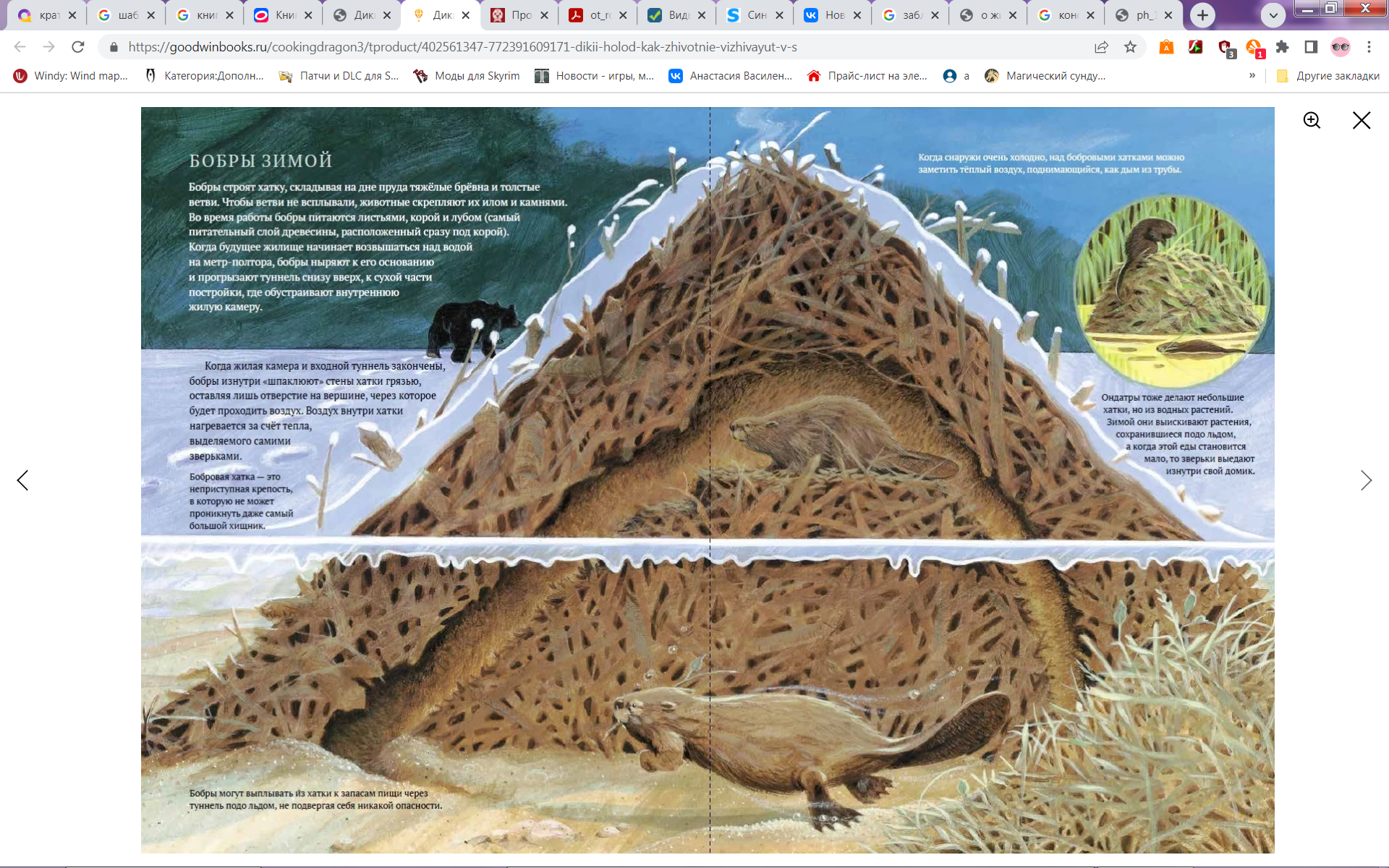 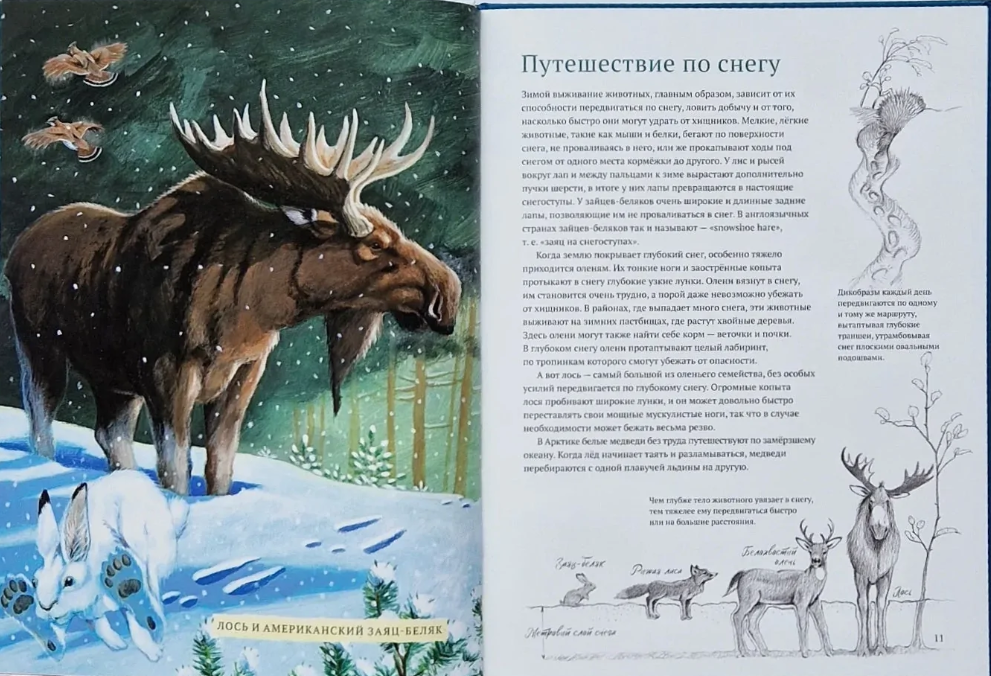 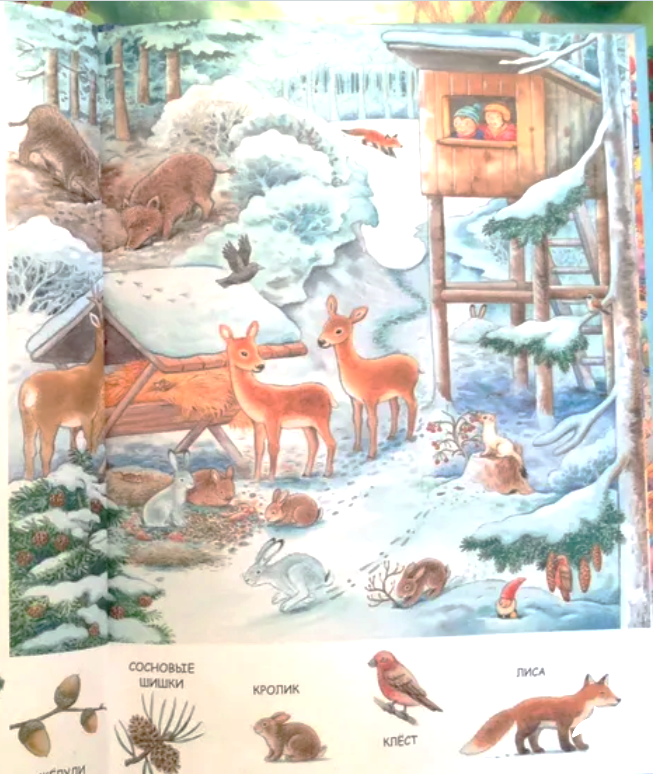 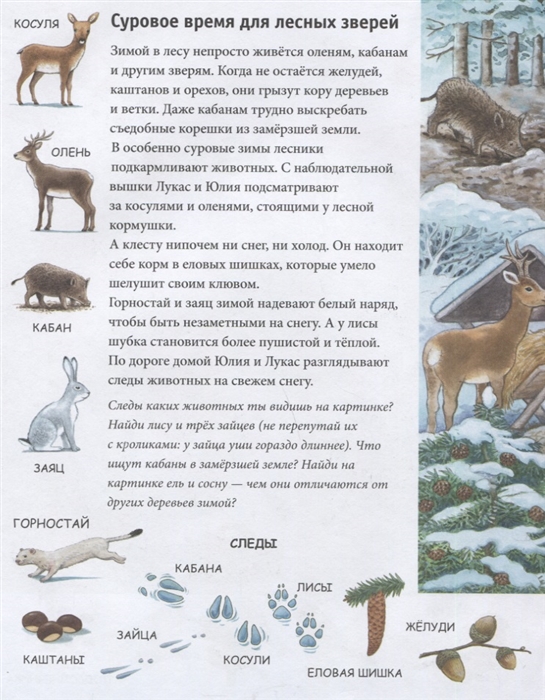 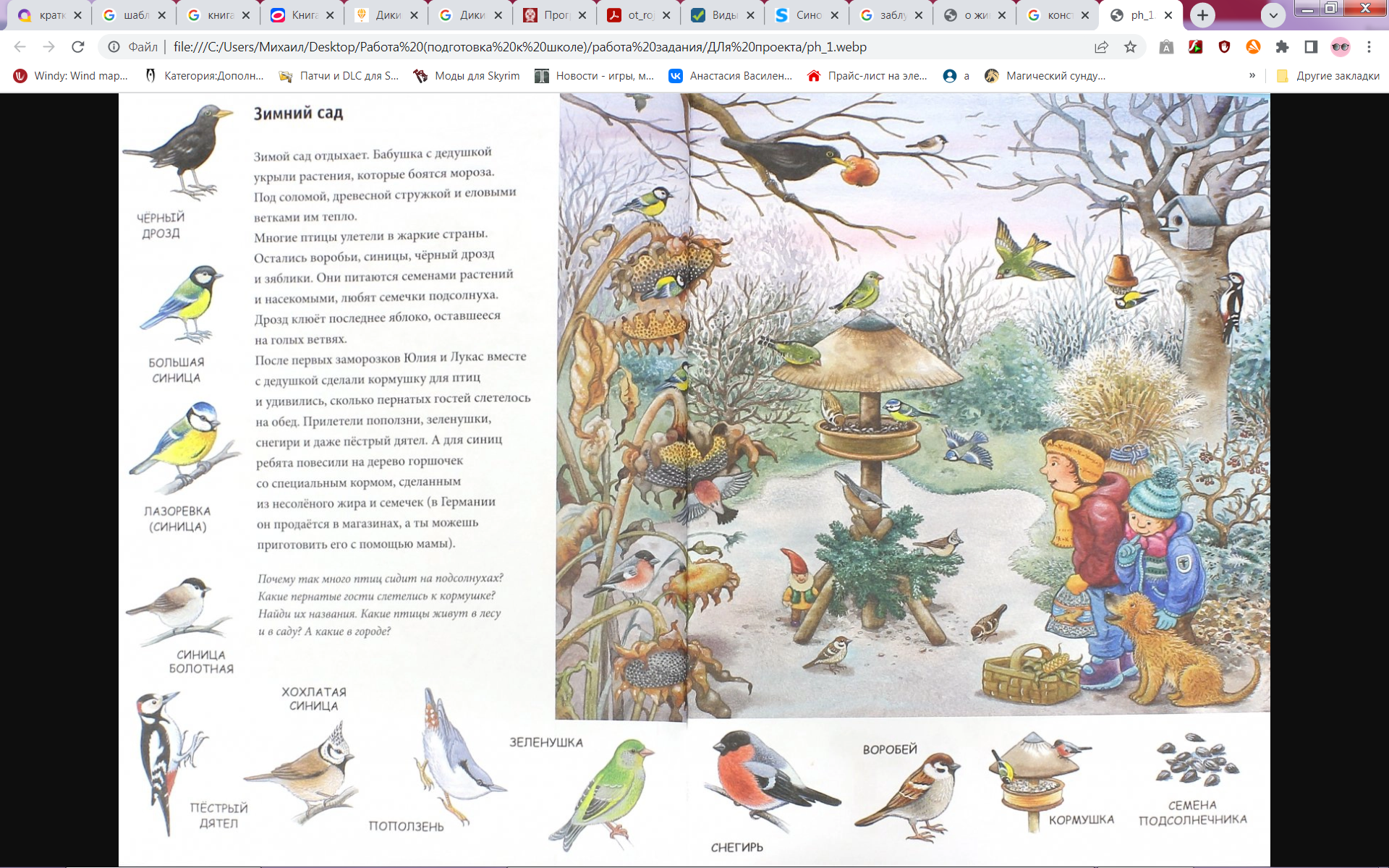 Организованная деятельность в разных видах детской деятельности (ОД)Организованная деятельность в режимных моментахСамостоятельная деятельность детей в условиях развивающей средыВзаимодействие с родителямиРечевое развитие: Просмотр и обсуждение иллюстраций «Как животные и птицы выживают зимой» (составление рассказа (заметок) для энциклопедии, в т.ч. с использованием книги «Находилка-развивалка» иллюстрация «Зимний сад»);Художественно – эстетическое развитие: рисование «Зимующие птицы» (дети договариваются между собой, какую птицу они будут рисовать для энциклопедии); Утро: обсуждения вопросов по подготовке энциклопедии о животных и птицах; чтение стихотворения «Трудно птицам зимовать» (Чепуров А.); постановка проблемного вопроса «Почему нельзя кормить птиц хлебом?»; Прогулка: обращать внимание детей на пролетающих птиц (рассмотреть окрас, поведение)Вторая половина дня: дидактическая игра «Какая птица, чем питается»(подвести детей к пониманию того, что птицы, улетающие в теплые страны, в большей степени, насекомоядные и им нечего кушать, для того, чтобы быть активными и остаться зимовать) Распределение детей по центрам активности в зависимости от желания детей: Центр изобразительного искусства: раскраски, схемы рисования животных, птиц. Центр настольных игр: д/и «Чьи это следы на снегу?»; д/и «Узнай животного по силуэту»;д/и «Покормим животных зимой»; лото, мемо, ходилки связанные с лесными животными и птицами.Центр науки/естествознания: книги про жизнь животных и птиц зимой; интересные факты о животных и их повадках в зимнее время года; энциклопедии; (лупы для детального изучения иллюстраций); перья птиц для рассматривания и экспериментирования;Литературный центр: художественные книги о животных и птицах зимой (например, «Зима Мишки Бруно», «Лесная столовая», «Затишье в лесу» и др.);Пополнение центра науки в период реализации проекта макетом животных, энциклопедией детей для самостоятельного использования детьми. Информирование родителей о начале проекта «Как живут животные и птицы зимой?»Познавательное развитие: (экспериментально – исследовательская деятельность): Проведение исследовательского эксперимента «Перья птиц» (перо потрогать, разрезать, намочить, при наличии микроскопов – посмотреть строение перьев); обсудить и сравнить ответы детей, сказанные на утреннем круге;зарисовать полученные результаты.Утро: обсуждение планов на день; постановка проблемной ситуации «Почему птицам не холодно зимой?» (воспитатель записывает варианты ответов детей);Прогулка: пополнение кормушки едой для птиц;Вторая половина дня: Предложить детям сделать макет зимнего леса с животными; совместно с детьми дополнить основу макета из различного бросового материала (шишки, веточки, вата и т.д.)Распределение детей по центрам активности в зависимости от желания детей: Центр изобразительного искусства: раскраски, схемы рисования животных, птиц. Центр настольных игр: д/и «Чьи это следы на снегу?»; д/и «Узнай животного по силуэту»;д/и «Покормим животных зимой»; лото, мемо, ходилки связанные с лесными животными и птицами.Центр науки/естествознания: книги про жизнь животных и птиц зимой; интересные факты о животных и их повадках в зимнее время года; энциклопедии; (лупы для детального изучения иллюстраций); перья птиц для рассматривания и экспериментирования;Литературный центр: художественные книги о животных и птицах зимой (например, «Зима Мишки Бруно», «Лесная столовая», «Затишье в лесу» и др.);Пополнение центра науки в период реализации проекта макетом животных, энциклопедией детей для самостоятельного использования детьми. Памятки для родителей «Чем можно и нельзя кормить птиц и белок»;Художественно – эстетическое развитие: коллективная лепка («Животные в лесу» (дети договариваются кто - что будет лепить: животных, птиц, берлогу медведя, деревья для макета и т.д.). В конце занятия собирают макет леса целиком (воспитатель фотографирует его для энциклопедии);Утро: постановка и обсуждение вопроса «Как животные путешествуют по снегу» (просмотр иллюстрации «Путешествие по снегу» из книги Д. Арноске «Дикий холод»). Предложить детям дома рассказать о том, какие животные тонут в снегу, а какие нет.Прогулка: обращать внимание детей на пролетающих птиц (рассмотреть окрас, поведение);Вторая половина дня: обыгрывание игровых макетов: совместное создание педагогом и детьми игровых сюжетов (предложить детям, по желанию дополнить макет, придумать идеи, обсудить);В конце игры воспитатель фотографирует макет для того, чтобы включить фотографию в энциклопедию. Распределение детей по центрам активности в зависимости от желания детей: Центр изобразительного искусства: раскраски, схемы рисования животных, птиц. Центр настольных игр: д/и «Чьи это следы на снегу?»; д/и «Узнай животного по силуэту»;д/и «Покормим животных зимой»; лото, мемо, ходилки связанные с лесными животными и птицами.Центр науки/естествознания: книги про жизнь животных и птиц зимой; интересные факты о животных и их повадках в зимнее время года; энциклопедии; (лупы для детального изучения иллюстраций); перья птиц для рассматривания и экспериментирования;Литературный центр: художественные книги о животных и птицах зимой (например, «Зима Мишки Бруно», «Лесная столовая», «Затишье в лесу» и др.);Пополнение центра науки в период реализации проекта макетом животных, энциклопедией детей для самостоятельного использования детьми. Сделать подборку для родителей развивающих видеофильмов о жизни животных и птиц зимой. Предложить родителям вместе с детьми их посмотреть. Познавательное развитие (ФЭМП):«Путешествие в зимний лес» (формирование элементарных математических представлений: закреплять умение считать в пределах десяти; умение понимать отношения рядом стоящих чисел; умение ориентироваться в пространстве);Художественно – эстетическое развитие: конструирование «Кормушка для птиц» (сборка и раскрашивание кормушки)Утро: д/и «Чьи это следы на снегу?»; д/и «Узнай животного по силуэту»;д/и «Покормим животных зимой» (дети работают подгруппами по каждой игре; после выполнения игры презентуют получившиеся результаты друг другу);Прогулка: обращать внимание детей на пролетающих птиц (рассмотреть окрас, поведение);Вторая половина дня: подготовка к презентации энциклопедии: составления плана рассказа, распределение частей рассказов вместе с детьми; Распределение детей по центрам активности в зависимости от желания детей: Центр изобразительного искусства: раскраски, схемы рисования животных, птиц. Центр настольных игр: д/и «Чьи это следы на снегу?»; д/и «Узнай животного по силуэту»;д/и «Покормим животных зимой»; лото, мемо, ходилки связанные с лесными животными и птицами.Центр науки/естествознания: книги про жизнь животных и птиц зимой; интересные факты о животных и их повадках в зимнее время года; энциклопедии; (лупы для детального изучения иллюстраций); перья птиц для рассматривания и экспериментирования;Литературный центр: художественные книги о животных и птицах зимой (например, «Зима Мишки Бруно», «Лесная столовая», «Затишье в лесу» и др.);Пополнение центра науки в период реализации проекта макетом животных, энциклопедией детей для самостоятельного использования детьми. Родители дома записывают рассказы детей о том, как животных ходят по снегу. Развитие речи:Презентация энциклопедии (запись проекта на видео). Каждый ребенок рассказывает свою часть информации. Утро: обсуждение того, что узнали за прошедшую неделю; совместный сбор энциклопедии; Прогулка: пополнение кормушки для птиц; Вторая половина дня: рассматривание получившийся энциклопедии; обсуждение итогов прошедшей недели; обсуждение планов на следующую неделю;Записать рассказы тех детей, которые не успели поделится информацией в первую половину дня (при необходимости); Распределение детей по центрам активности в зависимости от желания детей: Центр изобразительного искусства: раскраски, схемы рисования животных, птиц. Центр настольных игр: д/и «Чьи это следы на снегу?»; д/и «Узнай животного по силуэту»;д/и «Покормим животных зимой»; лото, мемо, ходилки связанные с лесными животными и птицами.Центр науки/естествознания: книги про жизнь животных и птиц зимой; интересные факты о животных и их повадках в зимнее время года; энциклопедии; (лупы для детального изучения иллюстраций); перья птиц для рассматривания и экспериментирования;Литературный центр: художественные книги о животных и птицах зимой (например, «Зима Мишки Бруно», «Лесная столовая», «Затишье в лесу» и др.);Пополнение центра науки в период реализации проекта макетом животных, энциклопедией детей для самостоятельного использования детьми. Ознакомление родителей с итогами проекта; Предложить родителям вместе с детьми повесить свои кормушки. Сходить в парк и покормить животных (белок) и птиц. 